	BCH ĐOÀN TP. HỒ CHÍ MINH	ĐOÀN TNCS HỒ CHÍ MINH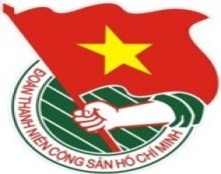 	***		TUẦN LỄ	TP. Hồ Chí Minh, ngày 24 tháng 8 năm 2019	35/2019LỊCH LÀM VIỆC CỦA BAN THƯỜNG VỤ THÀNH ĐOÀN(Từ ngày 26-8-2019 đến 01-9-2019)-------------* Trọng tâm:Hội nghị tổng kết, đánh giá công tác chỉ đạo, tổ chức các chương trình, chiến dịch tình nguyện hè năm 2019* Lịch làm việc thay thư mời trong nội bộ cơ quan Thành Đoàn.Lưu ý: Các đơn vị có thể download lịch công tác tuần tại website Thành Đoàn  (www.thanhdoan.hochiminhcity.gov.vn) vào sáng thứ 7 hàng tuần.	TL. BAN THƯỜNG VỤ THÀNH ĐOÀN	CHÁNH VĂN PHÒNG	(Đã ký)	Trần Thu HàNGÀYGIỜNỘI DUNG - THÀNH PHẦNĐỊA ĐIỂMTHỨ HAI26-8 08g30Họp giao ban Thường trực - Văn phòng (TP: đ/c Thường trực Thành Đoàn, Văn phòng Thành Đoàn)P.B2THỨ HAI26-8 09g00Họp giao ban Báo Tuổi trẻ (TP: đ/c T.Nguyên)Báo Tuổi trẻTHỨ HAI26-8 14g00Dự họp góp ý dự thảo Đề án “Giáo dục lý tưởng cách mạng, đạo đức, lối sống văn hóa cho thanh thiếu nhi trên không gian mạng giai đoạn 2020 – 2025” (TP: đ/c Q.Sơn, T.Nguyên)127 Trương Định, Quận 3THỨ HAI26-8 14g00Họp Ban Tổ chức hoạt động chăm lo cho thiếu nhi có hoàn cảnh khó khăn nhân dịp Tết Trung thu năm 2019 (TP: đ/c T.Phương, T.Hương – Báo Tuổi trẻ, K.Cường – Báo KQĐ, N.Tuấn – TT.CTXH, T.Vũ – TT.HTTNCN, Đ.Minh – Nhà Thiếu nhi, Đ.Khoa, Đ.Nguyên, P.Lâm)P.A9THỨ HAI26-8 15g00Họp các cơ sở Đoàn chuẩn bị hoạt động chăm lo cho thiếu nhi có hoàn cảnh khó khăn nhân dịp Tết Trung thu năm 2019 (TP: đ/c T.Phương, đại diện Thường trực cơ sở Đoàn theo Kế hoạch số 156-KH/TĐTN-BTN)P.A9THỨ HAI26-8 16g00Kiểm tra công tác chuẩn bị Hội nghị tổng kết, đánh giá công tác chỉ đạo, tổ chức các chương trình, chiến dịch tình nguyện hè năm 2019 (TP: đ/c M.Hải, T.Hải, T.Hà, H.Trân, Th.Nguyên, X.Dũng, Đ.Khoa, Đ.Nguyên)P.A1THỨ HAI26-8 17g00Dự Hội nghị Ban Chấp hành Quận Đoàn 8 (TP: đ/c T.Hà, Ban Tổ chức)Cơ sở20g00Dự Chương trình tổng kết đợt hoạt động 50 năm thực hiện Di chúc Chủ tịch Hồ Chí Minh; Phát động thi đua kỷ niệm 90 năm ngày thành lập Đảng Cộng sản Việt Nam (TP: đ/c H.Sơn, T.Anh, đoàn đại biểu)Hà NộiTHỨ ba27-808g00📷Tọa đàm “Thói quen đọc sách góp phần hình thành nhân cách cho học sinh như thế nào” do Hội Xuất bản Việt Nam, Sở Giáo dục và Đào tạo, Thành Đoàn phối hợp tổ chức (TP: đ/c T.Phương, Ban Thiếu nhi, Ban Tuyên giáo, đại diện lãnh đạo Báo Tuổi trẻ, Báo Khăn Quàng đỏ, Nhà Thiếu nhi TP, Trường Đoàn Lý Tự Trọng, đại diện Thường trực 24 Quận - Huyện Đoàn, theo TM)HT10g00Tiếp đoàn tiền trạm Chương trình đón Tàu thanh niên Đông Nam Á và Nhật Bản năm 2019 (TP: đ/c Q.Sơn, H.Minh, H.Thạch, H.Phúc – Nhà VHTN, Ban Quốc tế)P.B2THỨ ba27-8(TIẾP THEO)14g00✪Giám sát việc thực hiện các quy định về công tác tuyển dụng, quy hoạch, đào tạo, bồi dưỡng, bố trí, sử dụng, luân chuyển, điều động, chế độ, chính sách đối với cán bộ Đoàn theo Quy chế cán bộ Đoàn TNCS Hồ Chí Minh thành phố được ban hành tại Quyết định số 1233-QĐ/TU ngày 26/6/2012 của Ban Thường vụ Thành ủy (TP: đ/c H.Sơn, P.Thảo, thành viên Đoàn giám sát)Quận ủy Quận 914g00Làm việc với các Ban về kinh phí hoạt động từ nay đến cuối năm 2019 (theo lịch chi tiết) (TP: đ/c Q.Sơn, H.Thạch, Huỳnh Yến, tập thể lãnh đạo các Ban)P.B214g00Họp xét duyệt kinh phí các ý tưởng vào vòng chung kết cuộc thi Ý tưởng Dự án tình nguyện năm 2019 (TP: đ/c M.Hải, T.Hải, N.Linh, K.Thành, TT PTKHCN Trẻ, theo TM)P.B214g00📷Lớp tập huấn nghiệp vụ công tác Văn phòng năm 2019 (TP: đ/c T.Hà, Đ.Khoa, VP, Trường Đoàn Lý Tự Trọng, thành phần theo Thông báo 1022-TB/TĐTN-VP)HT14g00✪Khảo sát cầu cảng phục vụ công tác đón tiếp Tàu Thanh niên Đông Nam Á và Nhật Bản năm 2019 (TP: đ/c H.Minh, H.Thạch, Ban Quốc tế)Lữ đoàn 12515g00Họp Ban tổ chức cuộc thi Sáng tác văn học dành cho thiếu nhi và Trại sáng tác văn học “Ước mơ hồng” năm 2019 (TP: đ/c T.Phương, Ban Thiếu nhi, đại diện lãnh đạo Báo KQĐ, Nhà Thiếu nhi TP, BTC theo phân công)P.A917g00Làm việc cụm Xây dựng - Giao thông khu vực Công nhân lao động trực thuộc Thành Đoàn về nội dung đợt hoạt động kỷ niệm 37 năm Ngày truyền thống Thanh niên công nhân thành phố và đợt hoạt động chăm lo Tết nguyên đán Canh Tý 2020 (TP: đ/c T.Hải, Ban CNLĐ, tập thể Thường trực các cơ sở Đoàn cụm XDGT )P.A9THỨ Tư28-807g30📷Khai mạc lớp tập huấn bồi dưỡng kiến thức về an toàn thực phẩm cho cán bộ Đoàn, đoàn viên, thanh niên năm 2019 (TP: đ/c T.Hải, X.Thanh, Ban CNLĐ, cơ sở Đoàn theo Thông báo 1023-TB/TĐTN-BCNLĐ)57 Nguyễn Thị Minh Khai, Q.108g00Họp Ban Thường vụ Thành Đoàn (TP: đ/c H.Sơn, BTV Thành Đoàn)P.B209g00✪Khảo sát địa điểm tổ chức các hoạt động giao lưu trong Chương trình Tàu Thanh niên Đông Nam Á và Nhật Bản năm 2019 (TP: đ/c H.Minh, K.Tuyền, Ban Quốc tế)Cơ sở14g00Giám sát chuyên đề việc triển khai thực hiện cảm hóa, giáo dục, giúp đỡ thanh niên có nguy cơ vi phạm pháp luật, thanh niên sau cai nghiện tái hòa nhập cộng đồng, thanh niên hoàn lương và thiếu nhi chưa ngoan (TP: đ/c P.Thảo, thành viên Đoàn giám sát theo KH số 03 của UBKT)Quận Đoàn 815g00Làm việc cụm Dịch vụ khu vực Công nhân lao động trực thuộc Thành Đoàn về nội dung đợt hoạt động kỷ niệm 37 năm Ngày truyền thống Thanh niên công nhân thành phố và đợt hoạt động chăm lo Tết nguyên đán Canh Tý 2020 (TP: đ/c T.Hải, Ban CNLĐ, tập thể Thường trực cơ sở Đoàn cụm Dịch vụ)P.A916g00Họp Đảng ủy định kỳ (TP: đ/c H.Sơn, Q.Sơn, T.Phương, T.Nguyên, H.Yến, Đảng ủy viên, UVUBKT Đảng ủy)P.B217g30Họp Tổ công tác 1374 của Đảng ủy Cơ quan Thành Đoàn (TP:đ/c Tr.Quang, T.Hải, Hồng Yến, thành viên Tổ công tác 1374)P.A9THỨ NĂM29-808g30✪Làm việc với Đại học Quốc gia thành phố Hồ Chí Minh (TP: đ/c H.Sơn, lãnh đạo Ban TNTH, Tổ KT-DA, Ban Giám đốc Nhà Văn hóa Sinh viên)ĐHQG HCM08g30📷Hội nghị tổng kết, đánh giá công tác chỉ đạo, tổ chức các chương trình, chiến dịch tình nguyện hè năm 2019 (TP: đ/c Q.Sơn, T.Phương, M.Hải, Ban Thường vụ Thành Đoàn, Thường trực Hội LHTN - HSV Thành phố, Ban Tổ chức, Ban Chỉ huy các chương trình, CDTN Hè cấp Thành, đại diện lãnh đạo các ĐVSN, cơ sở Đoàn – Hội theo Thông báo số 998-TB/TĐTN-VP)HT09g00Báo cáo chuyên đề “Kỹ năng tư duy sáng tạo” và triển khai Giải thưởng Sinh viên Nghiên cứu Khoa học - Euréka (TP: đ/c K.Thành, Đ.Sự, TT PT KH&CN Trẻ)Trường Cao đẳng Kinh tế - Kỹ thuật TP.HCM11g00Hội nghị cán bộ chủ chốt thực hiện rà soát, bổ sung quy hoạch Ban Thường vụ Thành Đoàn nhiệm kỳ X (2017 – 2022) và quy hoạch Ban Thường vụ Thành Đoàn nhiệm kỳ XI (2022 – 2027) (TP: đ/c H.Sơn, Q.Sơn, T.Phương, M.Hải, Ban Chấp hành Thành Đoàn, theo TM) HT14g00Giám sát chuyên đề việc triển khai thực hiện cảm hóa, giáo dục, giúp đỡ thanh niên có nguy cơ vi phạm pháp luật, thanh niên sau cai nghiện tái hòa nhập cộng đồng, thanh niên hoàn lương và thiếu nhi chưa ngoan (TP: đ/c P.Thảo, thành viên Đoàn giám sát theo KH số 03 của UBKT)Quận Đoàn Bình Tân16g00Làm việc cụm Sản xuất khu vực Công nhân lao động trực thuộc Thành Đoàn về nội dung đợt hoạt động kỷ niệm 37 năm Ngày truyền thống Thanh niên công nhân thành phố và đợt hoạt động chăm lo Tết nguyên đán Canh Tý 2020 (TP: đ/c T.Hải, Ban CNLĐ, tập thể Thường trực cơ sở Đoàn cụm Sản xuất)P.A917g30Dự buổi gặp mặt Ngoại giao Đoàn nhân kỷ niệm chào mừng 74 năm Quốc khánh nước Cộng hòa xã hội Chủ nghĩa Việt Nam (TP: đ/c H.Minh) UBND TPTHỨ SÁU30-807g30Dâng hương, dâng hoa Chủ tịch Hồ Chí Minh và Chủ tịch Tôn Đức Thắng nhân kỷ niệm 74 năm Ngày Cách mạng Tháng Tám (19/8/1945 – 19/8/2019) và Quốc khánh Nước Cộng hòa Xã hội Chủ nghĩa Việt Nam (02/9/1945 – 02/9/2019) (TP: đ/c H.Sơn, Q.Sơn, T.Phương, M.Hải, đại diện lãnh đạo ĐVSN – DN trực thuộc Thành Đoàn, cơ quan chuyên trách Thành Đoàn, Thường trực cơ sở Đoàn – Hội theo TB) Theo TB08g00Giám sát chuyên đề việc triển khai thực hiện cảm hóa, giáo dục, giúp đỡ thanh niên có nguy cơ vi phạm pháp luật, thanh niên sau cai nghiện tái hòa nhập cộng đồng, thanh niên hoàn lương và thiếu nhi chưa ngoan (TP: đ/c P.Thảo, thành viên Đoàn giám sát theo KH số 03 của UBKT)Quận Đoàn 209g00Họp kiểm tra công tác tổ chức Đại hội đại biểu Hội LHTN Việt Nam thành phố lần thứ VIII, nhiệm kỳ 2019 – 2024 (TP: đ/c H.Sơn, Q.Sơn, T.Phương, M.Hải, thành viên các tiểu ban theo phân công)HTTHỨ SÁU30-8(TIẾP THEO)10g00Làm việc cụm Hành chính sự nghiệp khu vực Công nhân lao động trực thuộc Thành Đoàn về nội dung đợt hoạt động kỷ niệm 37 năm Ngày truyền thống Thanh niên công nhân thành phố và đợt hoạt động chăm lo Tết nguyên đán Canh Tý 2020 (TP: đ/c T.Hải, Ban CNLĐ, tập thể Thường trực cơ sở Đoàn cụm HCSN)P.A914g00Làm việc với Công ty Cổ phần Công nghệ Việt Á về việc phối hợp tổ chức Chương trình Trí thức Khoa học trẻ tình nguyện (TP: đ/c K.Thành, TT PT KH&CN Trẻ)TT. PTKH&CN Trẻ16g00✪Giám sát chuyên đề việc triển khai thực hiện cảm hóa, giáo dục, giúp đỡ thanh niên có nguy cơ vi phạm pháp luật, thanh niên sau cai nghiện tái hòa nhập cộng đồng, thanh niên hoàn lương và thiếu nhi chưa ngoan (TP: đ/c P.Thảo, thành viên Đoàn giám sát theo KH số 03 của UBKT)Huyện Đoàn Hóc Môn17g00Làm việc cụm Đoàn cơ sở khu vực Công nhân lao động trực thuộc Thành Đoàn về nội dung đợt hoạt động kỷ niệm 37 năm Ngày truyền thống Thanh niên công nhân thành phố và đợt hoạt động chăm lo Tết nguyên đán Canh Tý 2020 (TP: đ/c T.Hải, Ban CNLĐ, tập thể Thường trực cơ sở Đoàn cụm Đoàn cơ sở)P.A919g00Dự Chương trình biểu diễn nghệ thuật kỷ niệm 74 năm Ngày Cách mạng Tháng Tám (19/8/1945 – 19/8/2019) và Quốc khánh Nước Cộng hòa Xã hội Chủ nghĩa Việt Nam (02/9/1945 – 02/9/2019) (TP: đ/c H.Sơn, Ban Tuyên giáo)Theo TMCHỦ NHẬT01-920g00Dự Chương trình trực tiếp Cầu truyền hình “Bài ca kết đoàn” do Đài truyền hình Việt Nam tổ chức (TP: đ/c H.Sơn, Ban Tuyên giáo)Theo TM